Lil’ Knights NewsDec. 9th- 13th This is a week we get to dress up and have fun while showing support for the Lady Knights & Knights!Monday- PJ dayTuesday- Decade DayWednesday- Farmer or Western DayThursday- Ugly Christmas Sweater Day (can wear any and all Christmas accessories with this)Friday- Spirit Day- Wear blue & goldChristmas ProgramTuesday December 17, 2019 at 6:00 pm our Christmas Production will be held at Cumberland Worship Center. Our 3&4-year olds will accompany the K-12 in this year’s production. This is a great opportunity to invite family, friends or lost souls to hear the word in an entertaining way.Christmas on the MountainThere is a collection barrel at our school. If you are able to help, send in a donation of an unwrapped toy for any age group (teenagers maybe a wallet, headphones, etc.) so we can fill our barrel. These stay here in Cumberland County. Please help if you are able.Christmas Vacation Please be sure to mark your calendars for our Christmas break. This is Preschool’s longest closing. We will be closed from December 23, 2019-January 1, 2020. Our doors will reopen Thursday January 2, 2020 at normal time.  Please remember, although we are closed you are responsible for keeping your account current. These are not ‘off’ weeks for tuition.Merry Christmas & Happy New YearThis year is flying by! We are all settled in and learning more and more every day! Everyone at CAC and Lil’ Knight’s Preschool want to wish you a very Merry Christmas and a blessed New Year. We thank God that you have entrusted your littles to us! May God bless your family greatly!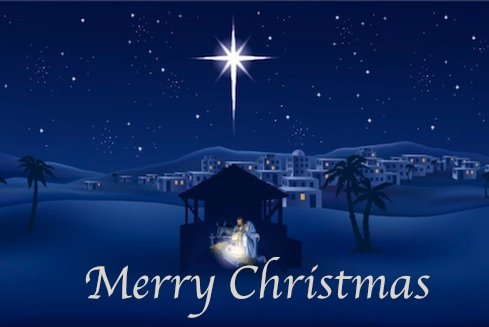 